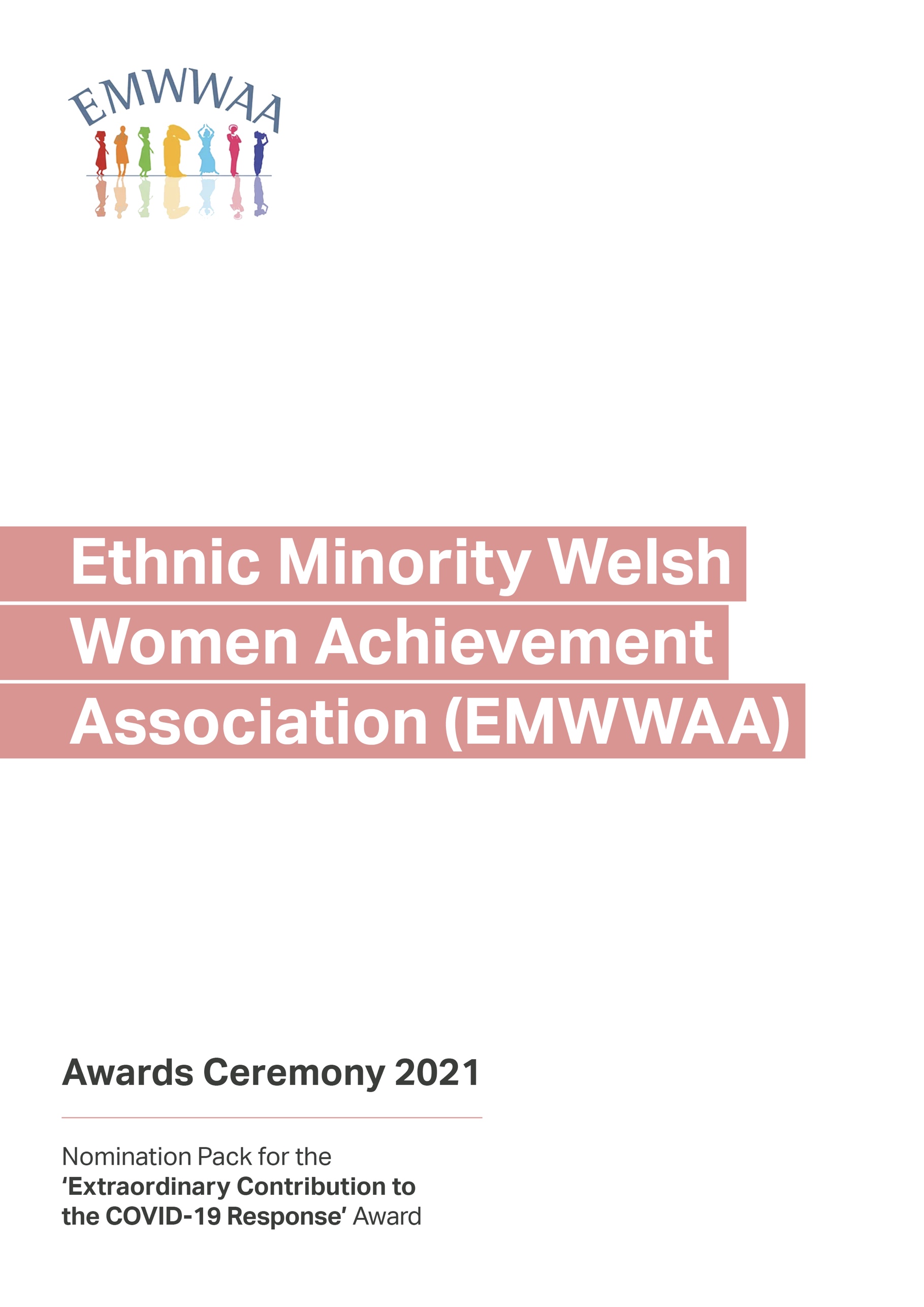 Nominated Candidate DetailsCategoryCandidate DetailsName:Address:City/Post Code:Telephone:					Email:Work DetailsCompany:Address:City/Post Code:Telephone:					Email:NominatorName:Address:City/Post Code:Telephone:					Email:Work DetailsCompany:Address:City/Post Code:Telephone:					Email:Nominated Candidate DetailsCandidate Biography(Max 50 words)Nominated Candidate DetailsInformation on the candidate describing their achievements (previous experience, current activities, contribution to charity/community)Details of candidate’s plans and the reasons why the candidate should be considered for the award. (Maximum 500 words)Points to consider when answering:Covid has been a difficult year for all of us. Can you explain how the workplace/community was impacted by the pandemic?What did your nominee do to tackle these challenges?Did your nominee encounter any difficulty when seeking to making changes to the workplace/community?Please explain and give examples of the work that your nominee has done during the pandemic.Please explain how you feel that this work is over and above what is expected of your nominee.Can you see your nominee’s work continuing even after the pandemic?Nominated Candidate DetailsDetails of candidate’s plans and the reasons why the candidate should be considered for the award.(Maximum 500 words)Nominated Candidate DetailsFirst RefereeName:Address:City/Post Code:Telephone:					Email:Second RefereeCompany:Address:City/Post Code:Telephone:					Email:Referees must have known the candidate for at least two yearsHave you included?A recent photograph (full face) of the candidateSupporting evidence for their stated achievementsRefereesPlease return your completed form by midday on Friday 21 May 2021 to:emwwaanominations@wearecowshed.co.uk This year, the EMWWAA Award Ceremony will be taking place in September 2021. More details to follow. 
If you would like to help EMWWAA celebrate the lives and achievements of all the extraordinary women this year, you can become a sponsor. Please get in touch via email 
if you would like to support the 2021 awards.